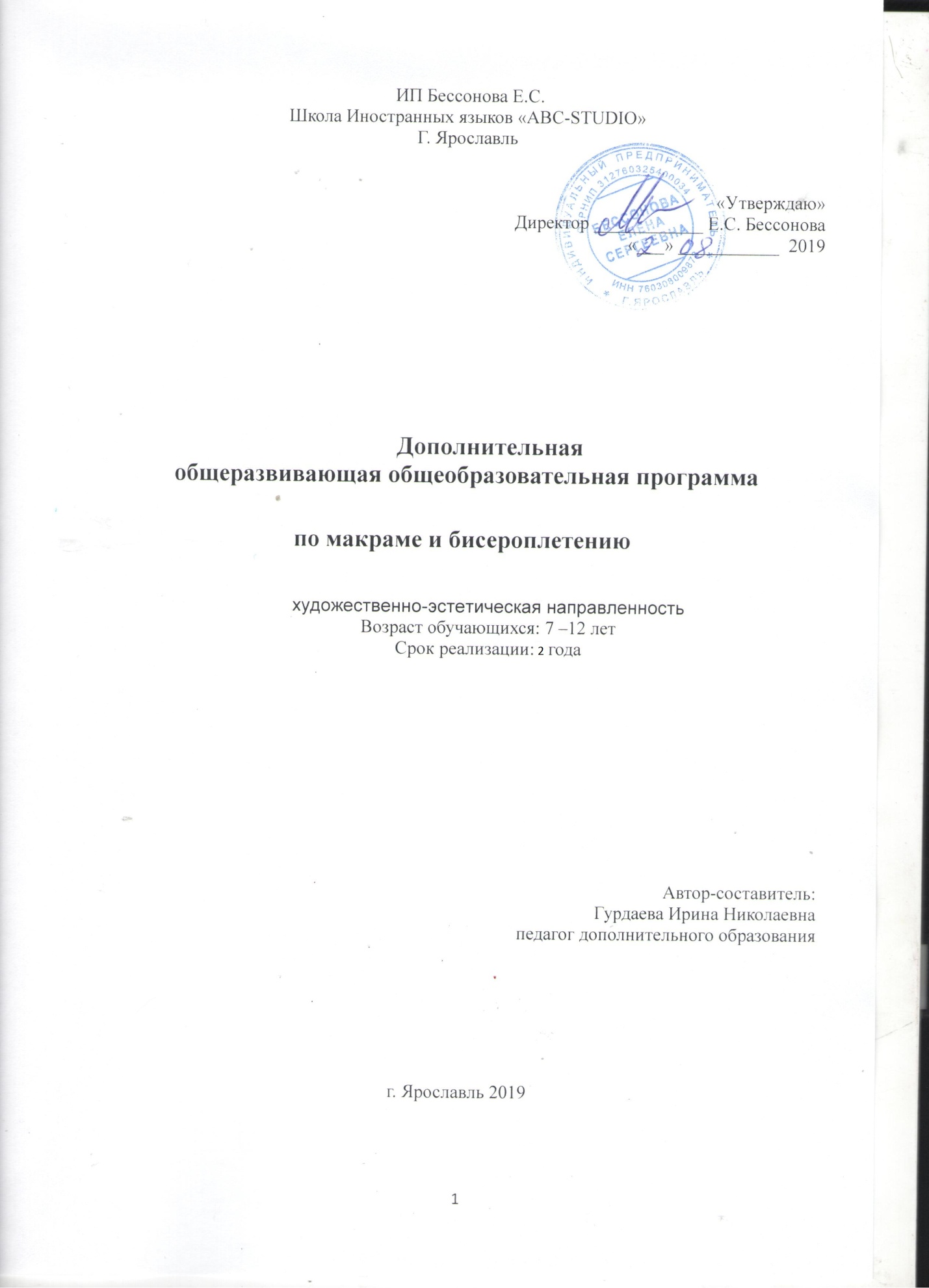 Оглавление1.Пояснительная записка ...…………………………………...……….…........3-52.Учебно-тематический  план…………………………………….………….….62.1.Учебно-тематический план 1-го года обучения...…….………….… . …...62.2Учебно-тематический план 2-го года обучения…………………….….....63.1 Календарно-тематический план 1-го года обучения…………………….6-73.2 Календарно-тематический план 2-го года обучения…………………….7-94.Содержание……………………………….…………………………………...104.1.Содержание 1-го года обучения…....….…………………………………..104.2.Содержание 2-го года обучения….…….……………………...………..11-125.Обеспечение …………………………………………………………. .. …….135.1.Методическое обеспечение…………………….…..………..…….……....135.2.Материально - техническое обеспечение….……..………….…………...146.Организационное обеспечение….……….………….……………. ….…….157.Кадровое обеспечение……………………..…………….………..………….158.Мониторинг образовательных результатов………………………………16-189.  Контрольно-измерительные материалы……………………………………1810. Список информационных источников…………………….....………......19ПОЯСНИТЕЛЬНАЯ ЗАПИСКА2. УЧЕБНО-ТЕМАТИЧЕСКИЙ ПЛАН1-го ГОДА ОБУЧЕНИЯ.ПЕРВОЕ ПОЛУГОДИЕ 36 ЧАСОВВТОРОЕ ПОЛУГОДИЕ 36 ЧАСОВУЧЕБНО-ТЕМАТИЧЕСКИЙ ПЛАН2-го ГОДА ОБУЧЕНИЯ.ПЕРВОЕ ПОЛУГОДИЕ 36 ЧАСОВВТОРОЕ ПОЛУГОДИЕ 36 ЧАСОВ3.КАЛЕНДАРНО-ТЕМАТИЧЕСКИЙ ПЛАН1-го ГОДА ОБУЧЕНИЯПЕРВОЕ ПОЛУГОДИЕ 36 ЧАСОВВТОРОЕ ПОЛУГОДИЕ 36 ЧАСОВ3.КАЛЕНДАРНО-ТЕМАТИЧЕСКИЙ ПЛАН2-го ГОДА ОБУЧЕНИЯПЕРВОЕ ПОЛУГОДИЕ 36 ЧАСОВВТОРОЕ ПОЛУГОДИЕ 36 ЧАСОВСодержание первого года обучения.1.Вводное занятие.Теория.Цели и задачи объединении,режим работы, знакомство с историей возникновения и развития искусства бисероплетения, обзор литературы, инструкция по технике безопасности, организация рабочего места и правила поведения в учебном классе, материалы и приспособления, приемы начала работы.Практика.Приёмы начала работы.Правила набора бисера.Плетение на леске.Теория. Чтение схем, условные обозначения, рабочие рисунки,правила начала работы. Понятия- швензы,стразы, стеклярус, замочки.Практика. Освоение приёмов бисероплетения на леске, упражнения по выполнению различных цепочек: « крестик», «колечки», «змейка», «бутончики», «ягодки», «листики». Украшение цепочек подвесками и бахромой.Крепление замочков.Выполнение работ по схемам на выбор(изделия- браслеты, фенечки, серьги, подвески).Новогодние игрушки и подарки.Теория.Изучение схем плетения. Правила работы со схемами.Практика.Плетение новогодних игрушек и подарков. Выполнение работы на счёт. Анализ образцов плетения.Плетение на проволоке. Плоские фигурки из бисера и бусин.Теория.Основные правила работы с проволокой и инструментами, порядок работы, варианты окончания работы, чтение и зарисовка  схем, правила подбора бисера, цветовое решение, хранение готовых изделий, анализ готового изделия.Практика.Плетение плоских фигурок.Отработка техники параллельного плетения,  сборка и оформление фигурок, закрепление последнего ряда.5.Цветы из бисера.Теория.Чтение схем плетения, приёмы начала работы. Основные правила сборки и крепления деталей изделия. Словарь терминов, материалы и инструменты, чтение и зарисовка схем плетения, основные приёмы бисероплетения, используемые для изготовления цветов – параллельное, петельное, игольчатое, низание дугами, комбинирование приёмов, техника выполнения сердцевины, лепестков, чашелистиков, тычинок, листьев, оформление стеблей, этапы сборки изделий, оформление цветами из бисера подарков и других изделий, составление композиций, углубление знаний о принципах создания букетов.Практика. Плетение цветов по схемам, сборка, составление букетов, композиций, подготовка работ к выставкам. 6.Итоговое занятие. Повторение учебного материала по темам.Организация выставок, подведение итогов, награждение,экскурсии, беседы, тематические вечераСодержание 2-го года обучения.1. Вводное занятие.Теория. Цели и задачи объединении,план занятий, режим работы, организация рабочего места, правила техники безопасности, обмен летними впечатлениями. Практика: начальный мониторинг, запись в рабочей тетради необходимых материалов и инструментов.2. Объёмные игрушки из бисера на проволоке.Теория. Основные приёмы бисероплетения, используемые для изготовления объемных игрушек из бисера: петельное, игольчатое и параллельное плетение. Техника выполнения. Правила сбора отдельных деталей. Анализ образцов. Выбор материалов. Цветовое и композиционное решение.   Зарисовка схем.  Правила хранения и использования.Практика. Выполнение игрушек, составление композиции, оформление, применение.3.Объёмные игрушки из бисера на леске.Теория. Различные техники объёмного плетения на леске. Объёмные изделия на основе плоского плетения, параллельного плетения, жгута, кирпичного стежка. Анализ модели. Выбор материалов. Цветовое решение. Последовательность выполнения, зарисовка схем.Практика.Выполнение деталей игрушек на основе изученных приёмов, сборка и оформление игрушек.4. Деревья  из бисера.Теория.Расширение знаний о деревьях, их строение,история, легенды их происхождения,разновидности деревьев из бисера, анализ работ (характер кроны деревьев, высота, цветовой фон (цветущие деревья, вечнозеленые деревья)),приемы бисероплетения, используемые для изготовления деревьев (параллельное, петельное, игольчатое плетение, низание дугами),	комбинирование приёмов, техника выполнения элементов,выбор материалов, цветовое решение, сборка и закрепление деталей,использование для оформления интерьера.Практика.Плетение деревьев на выбор(1-2 дерева), оформление работ для выставки.5.Украшения и аксессуары в технике бисероплетения.Теория.Ознакомление с историей возникновения и развития  женского украшения, принципами композиции построения украшений,анализ образцов украшений, выбор бисера и бисерных принадлежностей, цветовое решение, составление и зарисовка схем, изучение технологии изготовления цепочек и подвесок:«змейка»,«восьмерки»,«мозаика»,«кораллы», «веточки»;назначение и последовательность выполнения, прикрепление застёжекПрактика. Плетение украшений (браслеты, ожерелья, броши, серьги).. 6.Вышивание и декорирование бисером, бусинами и пайетками.Теория. История вышивки, материалы и инструменты, словарь терминов, правила работы со схемами, разметка размера рисунка, правила начала работы приёмы вышивания и декорирования, подбор бисера, полезные советы.Практика. Вышивание по схеме (изделия на выбор), декорирование предметов одежды, шкатулок, косметичек7.Коллективные мероприятия.	Организация выставок,подведение итогов, награждение,экскурсии, беседы, тематические вечера..4. ОбеспечениеМетодическое обеспечениеМАТЕРИАЛЬНО-ТЕХНИЧЕСКОЕ ОБЕСПЕЧЕНИЕМебель по количеству и росту обучающихся, стеллажи с выставочными работами, магнитная доска, магниты разных цветов, указка, иглы, нити для плетения из синтетических материалов разных расцветок,  наборы бисера, бусин, пайеток, стекляруса, фурнитуры (застёжки, швензы), иглы бисерные и вышивальные, канва, ткань разной фактуры,мулине, нитки швейные, пряжа шерстяная, акриловая, хлопчатобумажная, ленты атласные (0,5- 2 см),резинка, отделочная тесьма, пуговицы в ассортименте, пяльцаразной формы, футляры для хранения бисера,  салфетки для работы с бисером,проволока и леска разной толщины и цвета, шенильная  проволока, шары из пенопласта, плоскогубцы,  тонкогубцы,крючки вязальные разного размера, канцелярские принадлежности (клей ПВА, карандаши цветные и простые, фломастеры, ручки цветные,скотч,линейки, треугольники,тематические подборки схем, библиотека литературы по рукоделию.3.Кадровое обеспечение.Педагог, владеющий необходимой техникой бисероплетения, методикой обучения детей.5.МОНИТОРИНГ ОБРАЗОВАТЕЛЬНЫХ РЕЗУЛЬТАТОВ6.КОНТРОЛЬНО-ИЗМЕРИТЕЛЬНЫЕ МАТЕРИАЛЫ.Для оценки эффективности реализации программы необходима система отслеживания и фиксации результатов работы обучающихся.Мониторинг практических и теоритических результатов обучающихся по бисероплетению проводится три раза в год :вначале, в середине и в конце учебного года. Для проведения мониторинга применяется диагностический инструментарий.Цель диагностики - проследить динамику развития и рост мастерства обучающихся.Результативность усвоения дополнительной общеразвивающейобщеобразовательной программы отслеживается  проведением первичного, промежуточного иитогового этапов диагностики. 1 этап - предварительный (первоначальный). Цель: определение уровня имеющихся у обучающихся знаний, умений, навыков на начальном этапе обучения. Формы проведения: тестирование, анкетирование,наблюдение.2 этап - текущий (промежуточный).  Цель – подведение промежуточных итогов обучения, оценка успешности продвижения обучающихся. Формы проведения, показатели, критерии разрабатываютсяиндивидуально по направлению деятельности.3 этап – итоговый. Подведение итогов года. Формы проведения:выставки, конкурсы, творческая работа.Критерии и показатели образовательных результатов приведены в таблице « Мониторинг образовательных результатов».6.СПИСОК ИНФОРМАЦИОННЫХ ИСТОЧНИКОВ.Мухина В. С. Возрастная психология. Издательство:  Издательский центр « Академия», 1999.Чернявская А.П. Педагогическое мастерство. Учебное пособие. Ярославль. ЯГПУ, 1997.Артамонова Е.В. Украшения из бисера – М.: Изд-во Эксмо, 2006Гринченко А.С. Вышивка бисером. – М.: Изд-во Эксмо, 2006. Колокольцева С.И. Макраме для всех. – Смоленск: Русич, 2000.Кузьмина. М.А. Азбука плетения. – М.: Легпромбытиздат, 1991.Линго Т.И. Игры, ребусы, загадки для младших школьников. – Ярославль: Академия развития, 1998.Максимова М., Кузьмина М. Послушные узелки. – М.: ЭКСМО – Пресс. 1997.Ольшанская. Ю. Техника «Кавандоли». – М.: Культура и традиции, 2000.Пыльцина Е. Азбука плетения макраме. Ростов-на-Дону.: Проф-Пресс, 2000.Романова Л.А. Магия бисера. Изд-во Феникс – Ростов-на-Дону, 2005.Литература для обучающихсяАнтоначчоМаро. Украшения из бусин. – Х.: Веста: Издательство Ранок, 2008.Базулина Л.В., Новикова И.В. Макраме. Ярославль, академия развития, 1999.Кузнецова Н. Бисероплетение для девочек. Издательство Внешсигма, 2000.Лежнева С.С., Булатова И.И. Сказка своими руками. Минск: Полымя, 1995.Магина А.Р. Поделки из бисера. – М.: АСТ, СПб.: Сова, 2007.Мартынова Л.Б. Игрушки из бисера. Издательство Культура и Традиции. М.,2006.Морас И. Животные из бисера. Издательство АРТ – Родник, 2007.Петрунькина А.. Фенечки из бисера. – СПб., Кристалл, 1998.Факлер Ирен. Макраме: эксклюзивные идеи. – М.: Мой мир, 2007.Хмара З.А., Хмара А.В.. Поделки из бисера. – М.: АСТ, Донецк: Сталкер, 2005.Цамуталина Е.Е. 100 поделок из ненужных вещей. Я, Академия развития, 2002.Актуальность программыПрограмма мастерской по бисероплетению художественно-эстетической направленности ориентирована на начальный курс овладения техникойбисероплетения  и на развитие индивидуальных творческих способностей обучающихся.Программа разработана в соответствии с нормативно-правовыми документами федерального уровня:  требованиями Минобразования России, введёнными научно-методическим советом по дополнительному образованию детей 03.06.2003 года,Постановление  Главного государственного санитарного врача РФ от 04.07.2014 N 41 "Об утверждении СанПиН 2.4.4.3172-14 "Санитарно-эпидемиологические требования к устройству, содержанию и организации режима работы образовательных организаций дополнительного образования детей" (вместе с "СанПиН 2.4.4.3172-1 Санитарно-эпидемиологические правила и нормативы...") (Зарегистрировано в Минюсте России 20.08.2014 N 33660), а также с современными образовательными технологиями при условии личностно-ориентированного подхода в воспитании, развитии и обучении детей.Программа предусматривает освоение обучающимися технологий бисероплетения, вышивки бисером, пайетками, ленточной тесьмой и цветными нитями. Совмещая данные техники, обучающиеся получают широкий выбор видов деятельности, что позволяет им раскрыть индивидуальные способности, подобрать соответствующий материал и свою технику исполнения творческих работ. Программа предоставляет детям возможность попробовать себя в данном виде творчества, с интересом и пользой провести свободное от уроков время. Занятия по плетению помогают детям легче освоить школьную программу по технологии.Категория обучающихсяУчащиеся общеобразовательных школ города и области с 1 по 7 классы, дети с ограниченными возможностями здоровья любого школьного возраста.Направленность (профиль) программыДанная программа  отнесена кпрограммам художественно-эстетической направленности.Вид программыАдаптированная.Цель и задачи программыЦель и задачи программыЦельРазвивать творческие способности обучающихся через овладение искусством плетения и вышивки.ЗадачиОбучающие:обучить детей приёмам плетения и вышивки;формировать навыки практического применения изученных приёмов и техник.Развивающие:развивать творческое мышление, внимание и память;развивать мелкую моторику рук.Воспитательные:формировать умение обучающихся доводить работу до конца.Ожидаемые результатыОбучающие:знание приёмов плетения и вышивки;владение навыками их практического применения.Развивающие:     - развитие творческого мышления, внимания и памяти;     -развитие мелкой моторики рук.Воспитательные:     -развитие творческого мышления, внимания и памяти.Для отслеживания результатов работы обучающихся применяются следующие методы:текущее наблюдение;устный опрос;диагностические карточки по темам разного уровня сложности;анкетирование;итоговые занятия по темам;участие в выставках и конкурсах.С целью выявления уровня обученности применяются следующие видыконтроля:1. Промежуточный контроль:выявление знаний и умений с помощью карточек-заданий;фронтальная и индивидуальная беседы;выполнение практических заданий разных уровней сложности;игровые формы контроля.2. Итоговый контроль.Проводится по сумме показателей за все время обучения, а также предусматривает изготовление изделия по предложенной схеме или самостоятельную творческую работу по собственным эскизам.Результатом работы считается и участие детей в выставках, смотрах, конкурсах различных уровней.Особенности организации образовательного процессаОсобенности организации образовательного процессаСрок реализации программыОбразовательный процесс рассчитан на 2 года. Набор обучающихся в коллектив свободный, начиная с 7-12лет. Основная форма занятий – групповая. Состав групп чаще всего разновозрастный. Обучающиеся, ранее занимавшиеся данным видом рукоделия в других детских учреждениях могут обучаться сразу в группе 2 года обучения.Режим реализацииЗанятия для обучающихся  проводятся 1 раз в неделю по 2 ч.(90 мин.) Общая нагрузка в год 72 ч. Основная форма образовательной деятельности – это учебные занятия. Занятия построены таким образом, что в конце каждого из них обучающийся видит результаты своего творчества (умение составлять схему, эскиз изделия, обучение какому-либо методу, приёму работы, конечный результат работы).Предлагаемый курс обучения скомплектован по нескольким разделам. Разделы представляют собой комплекс подобранных по данной теме техник выполнения изделий, порядок изучения разделов может меняться в зависимости от комплектации групп, желания и возможностей детей в данный период, в целях подготовки к текущим выставкам и конкурсам. При появлении у обучающихся каких-либо затруднений в освоении определенной темы в организацию учебного процесса вносятся соответствующие изменения. Количество детей в группе – 7-12 человек.Особенности комплектования группГруппы могут комплектоваться как одновозрастные, так и разновозрастные в зависимости от смены обучения детей в школе.Форма образовательного объединенияМастерскаяПринципы организации образовательной деятельностиВариативность, разнообразие видов деятельности и форм работы с детьми.Достижение результата работы на каждом занятии.Сочетание групповых форм работы с индивидуальным подходом к каждому ребёнку.Преимущество творческой деятельности.Учёт возрастных и индивидуальных особенностей обучающихся.Предоставление условий для самостоятельного и творческого поиска.Отличительные особенности программыВ основу программы положено обучение, основанное на развитии интереса и творческих возможностей школьников во внеурочное время. Все объекты труда подобраны с таким расчётом, чтобы они требовали использование допустимых материалов и инструментов, имели эстетическую значимость. Программа построена по принципу доступности изложения материала, то есть осуществляется постепенный переход от простого к сложному. Отводятся часы для творческих работ обучающихся.№ п/пРазделКоличество часовКоличество часовКоличество часов№ п/пРазделТеорияПрактикаВсего1Вводное занятие.1122Плетение на леске.         217193Новогодние игрушки и подарки.114    15№ п/пРазделКоличество часовКоличество часовКоличество часов№ п/пРазделТеорияПрактикаВсего4.Плетение плоских фигурок на проволоке.115165.Цветы из бисера.214166.Итоговое занятие.134ИТОГО:ИТОГО:86472№ п/пПеречень тем по разделамКоличество часовКоличество часовКоличество часов№ п/пПеречень тем по разделамТеорияПрактикаВсегоВводное занятие.112Объёмные игрушки из бисера на проволоке.         12021Объёмные игрушки из бисера на леске.11213№ п/пПеречень тем по разделамКоличество часовКоличество часовКоличество часов№ п/пПеречень тем по разделамТеорияПрактикаВсегоДеревья из бисера.21012Украшения и аксессуары в технике бисероплетения.28106.Вышивание и декорирование бисером, бусинами и пайетками.210127.Коллективные мероприятия.112ИТОГО:ИТОГО:106272№ п/пдатаПеречень тем по разделамКоличество часовКоличество часовКоличество часов№ п/пдатаПеречень тем по разделамТеорияПрактикаВсего1Вводное занятие.Инструктаж по технике безопасности.Обзор литературы по бисероплетению.Материалы и инструменты.1122.Плетение на лескеОсновные правила. Узоры «крестик», «колечки», «змейка», «бутончики», «ягодки», «листики».Плетение цепочек изученными узорами.Правила крепления замочков.Чтение схем.Самостоятельное плетение по схемам.217193.Новогодние игрушки и подарки.Правила плетения на проволоке.Материалы и инструменты.Чтение схем плетения.Правила подбора бисера.Цветовое решение.Правила начала работы.Плетение новогодней ёлочки.Плетение новогодних игрушек на выбор.Варианты завершения работы.Хранение готовых изделий.11415№ п/пдатаПеречень тем по разделамКоличество часовКоличество часовКоличество часов№ п/пдатаПеречень тем по разделамТеорияПрактикаВсегоПлетение плоских фигурок на проволоке. Основные правила работы с проволокой и инструментами. Порядок работы. Варианты окончания работы. Чтение и зарисовка  схем. Правила подбора бисера. Цветовое решение.Анализ готового изделия. Плетение плоских фигурок. Отработка техники параллельного плетения.  Сборка и оформление фигурок. Закрепление последнего ряда11516Цветы из бисера.Чтение схем плетения. Приёмы начала работы. Словарь терминов. Чтение и зарисовка схем плетения. Основные приёмы бисероплетения, используемые для изготовления цветов – параллельное, петельное, игольчатое, низание дугами, комбинирование приёмов. Техника выполнения сердцевины, лепестков, чашелистиков, тычинок, листьев, оформление стеблей. Этапы сборки изделий. Оформление цветами из бисера подарков и других изделий. Составление композиций. Углубление знаний о принципах создания букетов.         21416Итоговое занятие.Выставка. Подведение итогов.Награждение134ИТОГО:ИТОГО:86472№ п/пдатаПеречень тем по разделамКоличество часовКоличество часовКоличество часов№ п/пдатаПеречень тем по разделамТеорияПрактикаВсего1.Вводное занятие.Инструктаж по технике безопасности.Обзор литературы по бисероплетению. Материалы и инструменты.Начальный мониторинг.1122.Объёмные игрушки из бисера на проволоке.Основные приёмы бисероплетения- петельное, игольчатое,параллельное.Техника выполнения. Правила сбора отдельных деталей.Анализ образцов.Выбор материалов.Цветовое и композиционное решение.  Зарисовка схем. Правила хранения и использования. игрушек на проволоке. композиций.Оформление работ.          120213.Объёмные игрушки из бисера на леске.Правила объёмного плетения на леске.Чтение схем плетения.Выбор материалов.Цветовое решение.Плетение изделий на основе параллельного плетения, жгута, кирпичного стежка.Правила сборки и оформления игрушек.Анализ работ. Оформление работ на выставку.11213№ п/пдатаПеречень тем по разделамКоличество часовКоличество часовКоличество часов№ п/пдатаПеречень тем по разделамТеорияПрактикаВсего4.Деревья  из бисера.Расширение знаний о деревьях, их строение, история, легенды их происхождения, разновидности деревьев из бисера, анализ работ (характер кроны деревьев, высота, цветовой фон (цветущие деревья, вечнозеленые деревья)).Прием параллельного плетенияИгольчатое плетениеНизание дугами.Комбинирование приёмов плетения.Техника выполнения ветвей деревьев.Выбор материалов.Цветовое решение.Сборка и закрепление деталей.Использование для оформления интерьера. Плетение деревьев на выбор.Оформление работ для выставки.210125.Украшения и аксессуары в технике бисероплетенияИстория возникновения женского украшения.Анализ образцов украшений.Выбор бисера и бисерных принадлежностей. Цветовое решение.Составление и зарисовка схем.Узор «змейка».Узор «восьмерки».Узор «мозаика».Узор «кораллы».Узор «веточки».Плетение украшений (браслеты, ожерелья, броши, серьги).Прикрепление застёжек         28106.Вышивание и декорирование бисером, бусинами и пайетками.История вышивки.Материалы и инструменты.Словарь терминов.Правила работы со схемами.Разметка размера рисунка.Правила начала работы.Приёмы вышивания и декорирования бисером, бусинами, пайетками, стеклярусом.Полезные советы. Вышивание по схеме изделия на выбор.Декорирование предметов одежды, шкатулок, косметичек210127.Коллективные мероприятия.Подведение итогов.Награждение.112ИТОГО:ИТОГО:106272Перечень тем программыФорма занятия //Формы организации учебного процессаИспользуемые технологии, методы и приемыДидактическое оснащениеФорма подведения итоговВводное занятие.беседаопросЛитература, образцы бисера и бисерных принадлежностей.беседаПлетение на леске.практическое занятие, консультацииобъяснительно-иллюстративныйЛитература по теме, схемы плетения, образцы готовых изделий.открытое занятиеПлетение на проволоке.практическое занятие, консультации, конкурсметод игровой деятельности,объяснительно-иллюстративныйЛитература по теме, схемы плетения, образцы изделий.конкурсИтоговое занятие.беседа, познавательная игра, выставка, самостоятельная работатехнология коллективной творческой деятельности, познавательная играПлетеные изделия, коллективные работы, карточки-задания по разделам.выставкаКоллективные мероприятия.Выставка, экскурсия, мастер-класстехнология коллективной творческой деятельностиЛитература, плетёные изделия, коллективные работы.выставкаОбъёмные игрушки из бисера на леске.Беседа,познавательная игра, практическое заданиепознавательная игра,объяснительно-иллюстративный, опросЛитература, образцы игрушек, схемы, таблицы сочетания цветов.выставкаОбъёмные игрушки из бисера на проволоке.практическое занятие, консультациятехнология группового и индивидуального обучения, объяснительно-иллюстративныйЛитература, образцы игрушек, схемы, таблицы сочетания цветов.открытое занятиеДеревья из бисера.беседа, практическое занятие, конкурстехнология группового и индивидуального обучения, объяснительно-иллюстративныйЛитература по бисероплетению и биологии, образцы деревьев из бисера, карточки-схемы с изображением основных способов бисероплетения.конкурсУкрашения и аксессуары в технике бисероплетения.практическое занятиеобъяснительно-иллюстративный методЛитература, образцы готовых украшений, карточки-схемы.выставкаНовогодние подарки в технике  бисероплетения.практическое занятие, консультация, беседатехнология игровой деятельности,объяснительно-иллюстративныйЛитература по теме,образцы готовых изделий, коллективные работы.выставкаЦветы из бисера.практическое занятие, консультация, конкурстехнология группового и индивидуального обучения, объяснительно-иллюстративный методЛитература по теме,схемы плетения,готовые изделия.конкурсВышивание и декорирование бисером.Практическое занятие, консультациятехнология группового и индивидуального обучения, объяснительно-иллюстративный методЛитература, вышитые картины, фрагменты вышивки, образцы для украшения одежды, схемы для вышивки.самостоятельная работа№ЗадачиРезультатыКритерии и показателиМетодыФормы отслеживания  и фиксации образовательных результатовФормы предъявления и демонстрации образовательных результатов1Обучить детей приёмам плетения и вышивкиЗнание приёмов плетения и вышивкиНизкий уровень ( ребёнок напряжён, неуверенно выполняет задание,работает с помощью педагога).Средний уровень (задание выполняет уверенно, пользуется небольшой помощью педагога).Высокий уровень (выполняет работу в соответствии с заданием, помощь педагога не требуется).ПрактическийТаблицаКонтрольная работа2Формировать навыки практического применения изученных приёмов и техникВладение навыками практического применения изученных приёмов и техникНизкий уровень (ребёнок путается в схемах, не может самостоятельно начать выполнение работы, затрудняется в подборе материалов для работы).Средний уровень (самостоятельно читает схемы,подбирает материал, прибегает к незначительной помощи педагога при выполнении работы).Высокий уровень (ребёнок без ошибок работает со схемами,выполняет изделия качественно,самостоятельно разрабатывает схемы плетения).ПрактическийТаблицаКонтрольная работа3Развивать творческое мышление, внимание и память.Развитие творческого мышления, внимания и памятиНизкий уровень (ребёнок часто отвлекается, неоднократно задаёт одни и те же вопросы, долго не может сконцентрировать внимание на конкретной задаче).Средний уровень(на занятиях сосредоточен, учебный материал запоминает  успешно,в основном работает по образцу).Высокий уровень (внимание устойчиво, ребёнок повторно может плести по памяти, плетёт изделия по собственным схемам,планирует свои действия и продумывает конечный результат).ПрактическийТаблицаОткрытое занятие4.Развивать мелкую моторику рукРазвитие мелкой моторики рукНизкийуровень(ребёнок испытывает трудности при нанизывании бисера, часто его роняет, нет согласованности в движениях рук, быстрая утомляемость пальцев).Средний уровень(бисер нанизывает уверенно,скорость работы средняя, но иногда наблюдается неточность движений).Высокий уровень (чёткиекоординированные движения рук, кистей пальцев рук, скорость работы высокая.)ПрактическийТаблицаОткрытое занятие5.Формировать умение обучающихся доводить работу до концаФормирование умения обучающихся доводить работу до концаНизкий уровень (ребёнок не доплетает изделие или отдельную деталь изделия до конца, нет целеустремлённости в работе).Средний уровень(часто ребёнок плетёт одновременно несколько изделий, доплетает до конца изделия с напоминанием педагога).Высокий уровень(ребёнок собран,всегда заканчивает работу до конца, творчески подходит к оформлению изделия).ПрактическийТаблицаОткрытое занятие